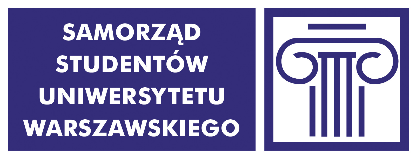 PROTOKÓŁZ WYBORÓW PONOWNYCH PRZEDSTAWICIELI STUDENTÓWNA WYDZIALE FILOZOFII I SOCJOLOGIIw okręgu nr 15DORADY SAMORZĄDU STUDENTÓW WYDZIAŁU FILOZOFII I SOCJOLOGIIW dniu 29.11.19 r. godz. 10:00 – 16:00 w budynku przy ul. Krakowskie Przedmieście 3, odbyły się wybory przedstawicieli studentów jednostki do w/w organu.Do obsadzenia było 5 mandatów. Obsadzono 5 mandatów.Uprawnionych do głosowania było 816 studentów (wg danych Biura Spraw Studenckich UW). Wydano 53 kart do głosowania. Z urny wyjęto 53 kart do głosowania, w tym kart ważnych 53,  a nieważnych 0.Głosów nieważnych było 9, a głosów ważnych oddanych łącznie na wszystkich kandydatów  178.Procedurę wyborczą w dniu głosowania przeprowadził(a):przedstawiciel Komisji Wyborczej SS UWkomisja skrutacyjna powołana przez przedstawiciela Komisji Wyborczej SS UWw składzie:Aleksandra JerominW wyniku przeprowadzonego głosowania wybrano następujące osoby:W wyborach przedstawicieli studentów w/w jednostki Uniwersytetu Warszawskiego do ww. organu poniższe kandydatury otrzymały następującą liczbę głosów:Decyzje wydane podczas głosowania lub istotne okoliczności związane z przebiegiem głosowania:…………………………………………..………………………………………………………………………………………………………………………………..………………………………………………………………………………………………………………………………..……………………………………………………………………………………Zastrzeżenia do protokołu (wraz z czytelnym podpisem zgłaszającego/zgłaszających zastrzeżenia):…………………………………………..………………………………………………………………………………………………………………………………..………………………………………………………………………………………………………………………………..……………………………………………………………………………………Protokół niniejszy sporządzono w czterech egzemplarzach:dla Rady Samorządu Studentów jednostki Uniwersytetu Warszawskiego,dla władz jednostki Uniwersytetu Warszawskiego,dla Komisji Wyborczej Samorządu Studentów Uniwersytetu Warszawskiego,w celu ogłoszenia wyników wyborów.Członkowie Komisji Wyborczej Samorządu Studentów Uniwersytetu Warszawskiego:Aleksandra JerominJeżeli treść protokołu nie mieści się na formularzu, należy przenieść ją na dolna część tej karty protokołu, dodatkowo podpisując. W razie zastrzeżeń do protokołu, komisja wyborcza przedstawia w protokole swoje stanowisko do zastrzeżeń. Do egzemplarza protokołu ogłaszającego wyniki wyborów należy dołączyć informację o trybie zgłaszania wniosków w treści ustalonej przez Komisję Wyborczej Samorządu Studentów Uniwersytetu Warszawskiego.SZREDER Joanna HASZCZYŃSKA DelfinaGRZYBOWSKI JanBECK Natalia BIELECKI KrzysztofHASZCZYŃSKA Delfina2525BIELECKI Krzysztof1818GRZYBOWSKI Jan2424SZREDER Joanna3131BECK Natalia2323MAZGAJSKA Ewa1717NOCUŃ Mateusz88RUCIŃSKI KubaRUCIŃSKI Kuba15ŚMIAROWSKI PatrykŚMIAROWSKI Patryk17